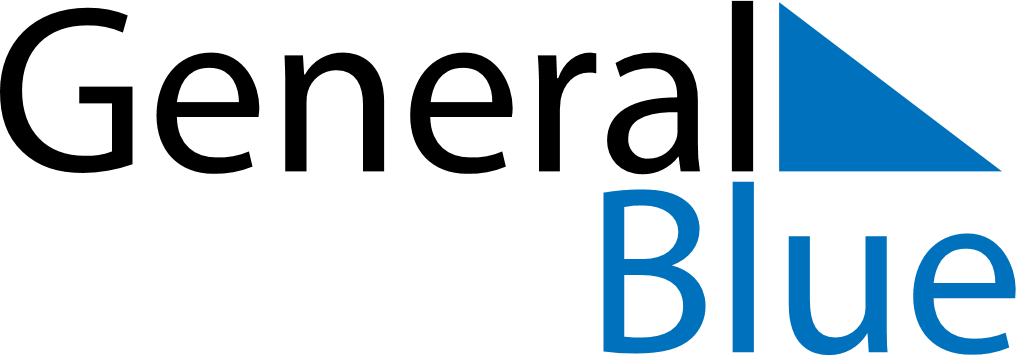 Quarter 1 of 2018AlbaniaQuarter 1 of 2018AlbaniaQuarter 1 of 2018AlbaniaQuarter 1 of 2018AlbaniaQuarter 1 of 2018AlbaniaJanuary 2018January 2018January 2018January 2018January 2018January 2018January 2018SUNMONTUEWEDTHUFRISAT12345678910111213141516171819202122232425262728293031February 2018February 2018February 2018February 2018February 2018February 2018February 2018SUNMONTUEWEDTHUFRISAT12345678910111213141516171819202122232425262728March 2018March 2018March 2018March 2018March 2018March 2018March 2018SUNMONTUEWEDTHUFRISAT12345678910111213141516171819202122232425262728293031Jan 1: New Year’s DayJan 2: New Year HolidayMar 2: League of Lezhë dayMar 7: Teacher’s DayMar 8: Mother’s DayMar 14: Summer DayMar 22: Sultan Nevruz’s Day